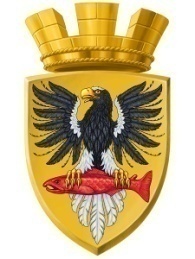                           Р О С С И Й С К А Я   Ф Е Д Е Р А Ц И ЯКАМЧАТСКИЙ КРАЙП О С Т А Н О В Л Е Н И ЕАДМИНИСТРАЦИИ ЕЛИЗОВСКОГО ГОРОДСКОГО ПОСЕЛЕНИЯот  13.  10.  2016					        №  858 -п       г. Елизово	В соответствии с п.2 ст. 3.3 Федерального закона от 25.10.2001 № 137-ФЗ «О введении в действие Земельного кодекса Российской Федерации», ст. 11.10  Земельного кодекса Российской Федерации, ст. 14 Федерального закона  от 06.10.2003 № 131-ФЗ «Об общих принципах организации местного самоуправления в Российской Федерации», согласно Постановлению Правительства Российской Федерации от 19.11.2014 № 1221 «Об утверждении Правил присвоения, изменения и аннулирования адресов», Уставу Елизовского городского поселения,  Правилам землепользования и застройки Елизовского городского поселении,  принятых Решением Собрания депутатов Елизовского городского поселения от 07.09.2011 № 126  ПОСТАНОВЛЯЮ:1. Утвердить  схему расположения земельного участка, образуемого из земель государственной собственности  кадастрового квартала 41:05:0101003, согласно приложению к настоящему постановлению:-    условный номер - 41:05:0101003:ЗУ1;-    площадь участка - 1016 кв.м;-    территориальная зона - зона застройки индивидуальными жилыми домами (Ж 1); -    вид разрешенного использования – «индивидуальные жилые дома»; -    категория земель – земли населенных пунктов.2. Присвоить адрес формируемому земельному участку.2.1 адрес участка: Россия,  Камчатский край, Елизовский муниципальный район, Елизовское городское поселение, Елизово г., Белорусская ул., 6.3. Управлению делами администрации Елизовского городского поселения  разместить настоящее постановление в информационно-телекоммуникационной сети «Интернет»  на официальном сайте администрации Елизовского городского поселения.4. Контроль за исполнением настоящего постановления возложить на Руководителя Управления архитектуры и градостроительства администрации Елизовского городского поселения.5. Срок действия данного постановления составляет 2 года.6. Настоящее постановление вступает в силу после официального опубликования (обнародования).Глава администрации Елизовского городского поселения                                               Д.Б. ЩипицынОб утверждении схемы расположения, о присвоении адреса   земельному участку, образуемому из земель государственной собственности  кадастрового квартала 41:05:0101003 Елизовского городского поселения 